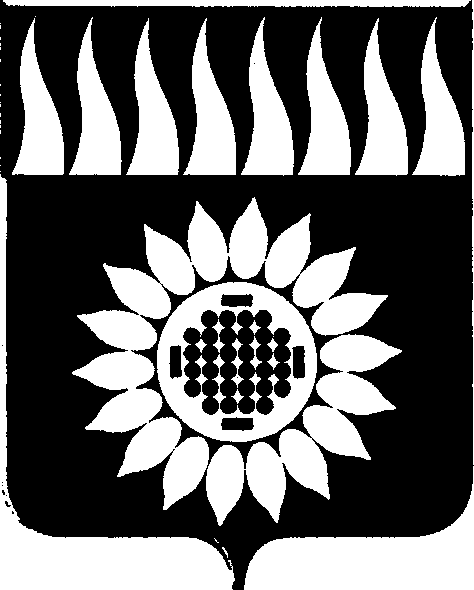 ГЛАВА Городского округа Заречныйп о с т а н о в л е н и еот__29.03.2022__  №  ___23-ПГ____г. ЗаречныйО внесении изменений в состав административной комиссиигородского округа Заречный, утвержденный постановлениемГлавы городского округа Заречный от 16.11.2021 № 74-ПГВ связи с кадровыми изменениями, на основании ст. 28 Устава городского округа ЗаречныйПОСТАНОВЛЯЮ:1. Внести в состав административной комиссии городского округа Заречный, утвержденный постановлением Главы городского округа Заречный от 16.11.2021 № 74-ПГ «Об утверждении состава административной комиссии городского округа Заречный» с изменениями, внесенными постановлением Главы городского округа Заречный от 06.12.2021 № 77-ПГ, следующее изменение:1) исключить из состава административной комиссии городского округа Заречный:Гуторову Юлию Фаисовну – исполняющего обязанности управляющего делами администрации городского округа Заречный, заместителя председателя административной комиссии;2) включить в состав административной комиссии городского округа Заречный:Гуторову Юлию Фаисовну – управляющего делами администрации городского округа Заречный, заместителя председателя административной комиссии.2. Опубликовать настоящее постановление в Бюллетене официальных документов городского округа Заречный и разместить на официальном сайте городского округа Заречный (www.gorod-zarechny.ru).Главагородского округа Заречный                                                                   А.В. Захарцев